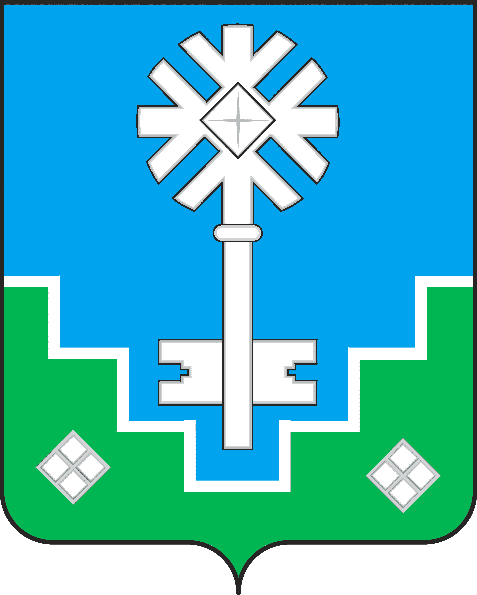 МУНИЦИПАЛЬНОЕ ОБРАЗОВАНИЕ «ГОРОД МИРНЫЙ»МИРНИНСКОГО РАЙОНА РЕСПУБЛИКИ САХА (ЯКУТИЯ)ГОРОДСКОЙ СОВЕТСАХА РЕСПУБЛИКАТЫН МИИРИНЭЙ ОРОЙУОНУН«МИИРИНЭЙ КУОРАТ» МУНИЦИПАЛЬНАЙ ТЭРИЛЛИИКУОРАТ СЭБИЭТЭРЕШЕНИЕБЫhААРЫЫ30.12.2013								                                  № III – 11-3«О внесении изменений и дополнений в решение городского Совета от 18.06.2009 № 18-6 «Об утверждении процентных ставок арендной платы за землю и порядка определения размера и внесения арендной платы за земельные участки, находящиеся в собственности МО «Город Мирный» Мирнинского района»В  соответствии  с  Конституцией  Российской  Федерации,  Бюджетным кодексом РФ, Земельным кодексом РФ, иными нормативными правовыми актами Российской Федерации, нормативными правовыми актами Республики Саха (Якутия), Уставом МО «Город Мирный», городской  Совет РЕШИЛ: Внести в приложение № 1 к решению городского Совета от 18.06.2009        № 18-6  «Об утверждении процентных ставок арендной платы за землю и порядка определения размера и внесения арендной платы за земельные участки, находящиеся в собственности МО «Город Мирный» Мирнинского района РС(Я)» следующие изменения:а) в столбце 3 «Ставка (%)» пункта 7 «Земельные участки, предназначенные для размещения административных и офисных зданий» цифру «1,00» заменить цифрой «1,50»;б) дополнить пунктом 13.1. следующего содержания:Опубликовать настоящее решение в порядке, установленном Уставом МО «Город Мирный».Настоящее решение вступает в силу с момента его официального опубликования.Контроль исполнения Решения возложить на комиссию по бюджету, налоговой политике, землепользованию, собственности (Дегтярев К.Б.).                                       Председатель                                городского Совета                                                      Глава  города     _______________О. В. Путинцева                     ________________  А. В. БасыровПОЯСНИТЕЛЬНАЯ ЗАПИСКАк проекту решения городского Совета «О внесении изменений и дополнений в решение ГС от 18.06.2009 № 18-6 «Об утверждении процентных ставок арендной платы за землю и порядка определения размера и внесения арендной платы за земельные участки, находящиеся в собственности МО «Город Мирный» Мирнинского района»В соответствии с действующим законодательством базовая ставка арендной платы за земельные участки определяется как соответствующая процентная доля кадастровой стоимости земельного участка и не может быть ниже ставки земельного налога за аналогичный по целевому назначению и виду разрешенного использования земельный участок.В связи с внесением изменений и дополнений в решение ГС от 03.11.2010 № 28-2 «Об утверждении Положения о земельном налоге на территории муниципального образования «Город Мирный»» необходимо внести изменения и дополнения в решение ГС от 18.06.2009 № 18-6 «Об утверждении процентных ставок арендной платы за землю и порядка определения размера и внесения арендной платы за земельные участки, находящиеся в собственности МО «Город Мирный» Мирнинского района».С учётом изменений и дополнений в решение ГС бюджет города не изменится.Начальник управления имущественных отношений                                                      М.В. Климентьева№ п/пСостав видов разрешенного использования земельных участковСтавка земельного участка, процент от кадастровой стоимости12313.1.  Земельные участки, предназначенные для разработки полезных ископаемых0,80  